DETALJAN OPIS REALIZACIJE:Evokacija:Na podu učionice zalijepiti dugu traku na čijoj će jednoj strani pisati U POTPUNOSTI SE SLAŽEM,  a na drugoj NE SLAŽEM SE.Učenike zamoliti da ustanu i objasniti im zadatak: kada čuju pročitanu tvrdnju treba da stanu na onaj dio trake koji pokazuje stepen njihovog slaganja sa tvrdnjom.Nakon svake izjave, nekoliko dobrovoljaca će objasniti svoj stav, nakon čega ostali učenici mogu promijeniti svoje mišljenje, pa, sukladno tome, i stati na drugo mjesto na „barometru“.Tvdnje:Pametan je samo onaj ko ima sve petice.Svako od nas je na svoj način poseban i vrijedan.Vjernici su bolji ljudi nego ateisti.Sve što je vrijedno zahtijeva trud.Ljude više cijenim ako su bogati.U redu je kada sam/a sebi kažem da sam glup/a, ali mi to drugi ne trebaju govoriti.Razumijevanje značenja:Sumirati saznanja dobijena tokom prethodne vježbe.Zaključiti kako svako od nas ima neke talente, da vrijednost ljudima ne daje ni religija ni bogatstvo, nego dobrota i ponašanje prema drugima, da su greške, pa i lošije ocjene, sasvim OK, pod uvjetom da se iz njih nešto nauči, da nismo glupi ako pogriješimo, te da moramo cijeniti sami sebe, ako želimo da nas poštuju drugi.Kako bi ojačali samopoštovanje i samopouzdanje, učenici popunjavaju radni list u kojem navode šta je to dobro što oni znaju, mogu i kako se ponašaju prema drugima.Po završetku, međusobno podijeliti po jednu do dvije stavke sa spiska, iz svake kategorije. Na taj način, eventualno, dati ideju i pomoći onima koji nisu osvijestili dovoljno svojih jakih strana da do kraja popune radne listove.Dodatno – u slučaju da u odjeljenje idu učenici s posebnim potrebama:	Nakon što analiziramo urađeno, imenovati jake strane prijatelja koji ima posebne odgojno – obrazovne potrebe, čime pokazujemo senzibilitet za druge i drugačije i ojačavamo inkluzivnu zajednicu.RefleksijaPopuniti evaluacijski listić.POTREBNI RESURSI:Radni list: Ja sam poseban / posebnaEvalucijski listićLjepljiva trakaPRAĆENJE I PROCJENJIVANJE:Pratiti učeničke odgovore i argumentaciju kojim brane svoje stavoveAnaliza evalucijskog listićaPRILOZI (radni materijal, radni listovi i dr.) – priloge dodajte u za to određena polja na stranici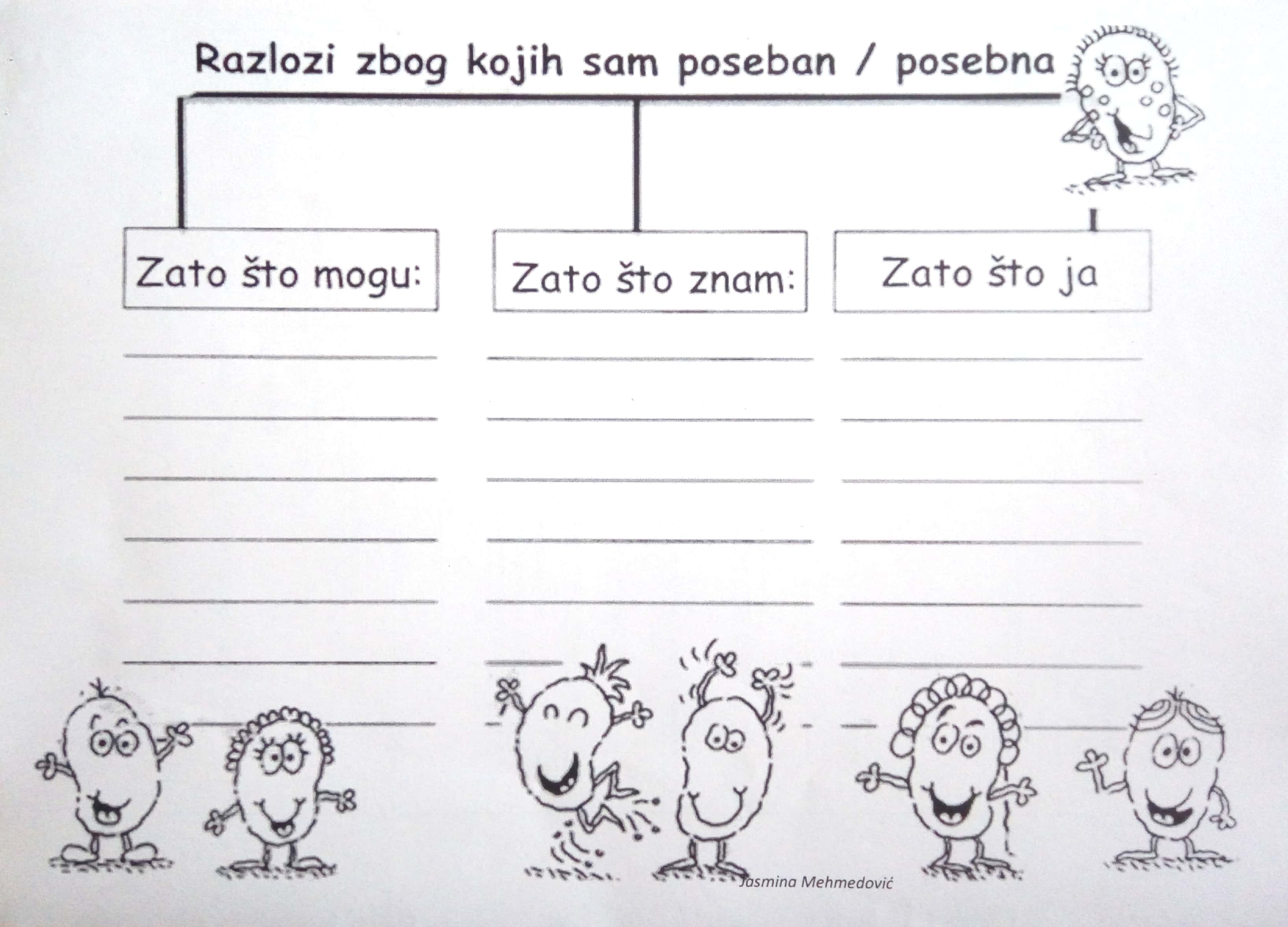 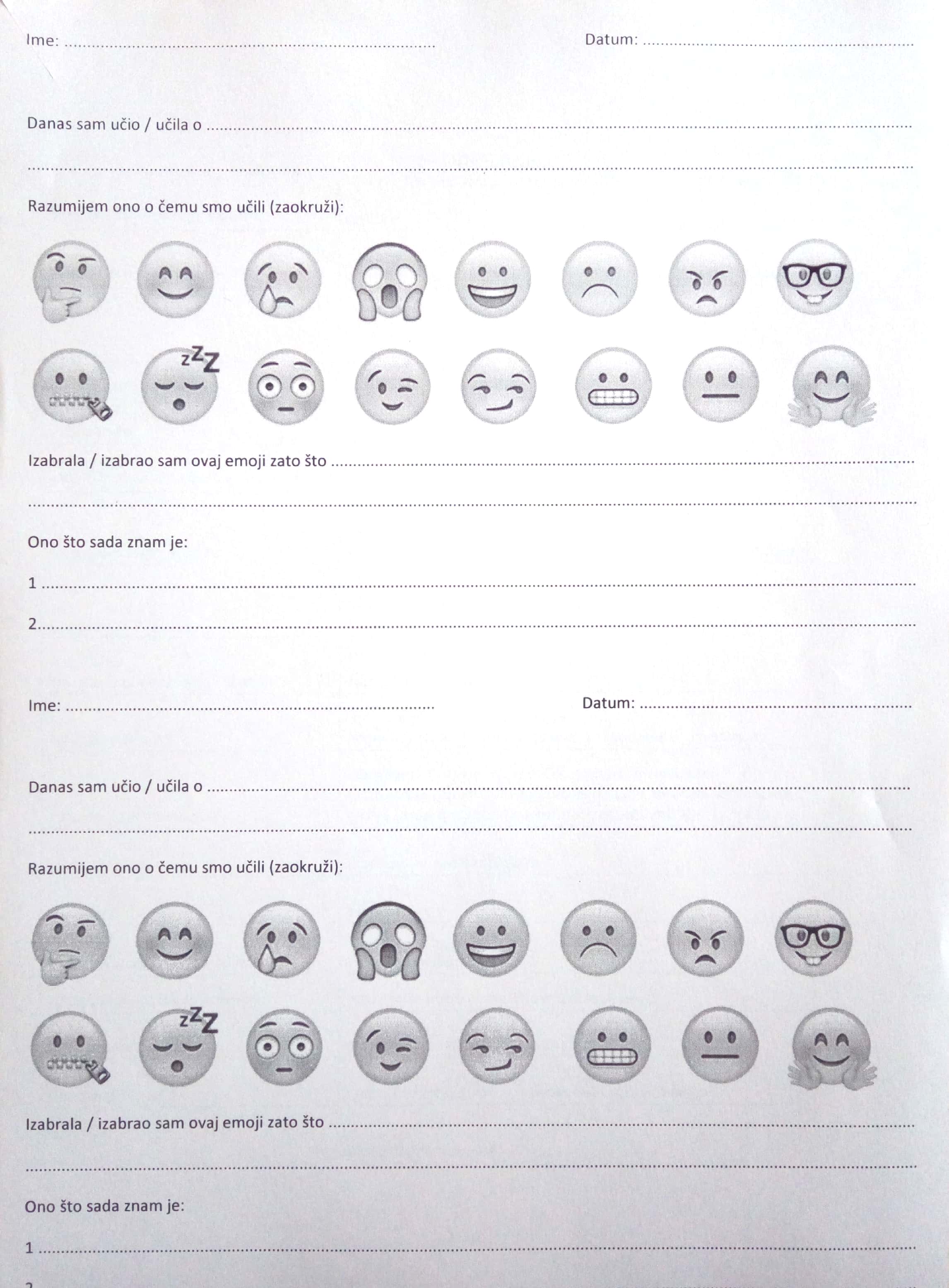 Ime i prezime autora:Jasmina Mehmedović, mag. RN - TuzlaNaziv pripreme:Ja sam važan/važnaPredmet:Čas odjeljenjske zajednice Razred: IVbTrajanje:45 minutaNastavna oblast:Građansko obrazovanjeUža tema:Socio – emocionalni razvojKratki opisKratki opis„Barometar stavova“, s ciljem poticanja učenika na razmišljanje o vlastitoj i vrijednosti ljudi koji ih okružuju.Popunjavanje radnih listova u kojima djeca treba da razmisle o svojim potencijalima i zapišu ih, kako bi ih osvijestila.Prihvatanje ljudi koji su drugačiji, s posebnim potrebama, npr, tako što će, u ime svog autističnog druga, imenovati njegove jake strane. Popunjavanje evaluacijskog listića.„Barometar stavova“, s ciljem poticanja učenika na razmišljanje o vlastitoj i vrijednosti ljudi koji ih okružuju.Popunjavanje radnih listova u kojima djeca treba da razmisle o svojim potencijalima i zapišu ih, kako bi ih osvijestila.Prihvatanje ljudi koji su drugačiji, s posebnim potrebama, npr, tako što će, u ime svog autističnog druga, imenovati njegove jake strane. Popunjavanje evaluacijskog listića.Ciljevi i ishodi učenja i poučavanja:Ciljevi i ishodi učenja i poučavanja:Nakon ovog časa učenici će:Znati:Identifikovati vlastite potencijaleNapisati samoevaluacijuMoći:Debatovati o načinjenim izborimaUpoređivati i vrednovati ponuđene izjaveIzvoditi generalizaciju na temelju dobijenih informacijaRazumjeti:Prihvatiti nova i različita vjerovanja i vrijednosti i ta saznanja pokazati u praksiUčvrstiti pozitivna iskustva i odnosePodržavati stavove koji promovišu jednakopravnost među ljudimaSlušati s poštovanjem sugovornikePokazati riješenost za postizanjem najbolje verzije sebeNakon ovog časa učenici će:Znati:Identifikovati vlastite potencijaleNapisati samoevaluacijuMoći:Debatovati o načinjenim izborimaUpoređivati i vrednovati ponuđene izjaveIzvoditi generalizaciju na temelju dobijenih informacijaRazumjeti:Prihvatiti nova i različita vjerovanja i vrijednosti i ta saznanja pokazati u praksiUčvrstiti pozitivna iskustva i odnosePodržavati stavove koji promovišu jednakopravnost među ljudimaSlušati s poštovanjem sugovornikePokazati riješenost za postizanjem najbolje verzije sebe